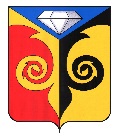 Совет депутатов Злоказовского сельского поселенияЧелябинской областиРЕШЕНИЕот    08 сентября 2022г.   № 13Об исполнении бюджета Злоказовского сельского поселения за 1 полугодие 2022г.Заслушав отчет главного бухгалтера администрации Злоказовского сельского поселения об исполнении бюджета Злоказовского сельского поселения за 1 полугодие 2022г., Совет депутатов Злоказовского сельского поселения отмечает следующее:По итогам 1 полугодия 2022 года доходы бюджета Злоказовского сельского поселения (далее – бюджет сельского поселения) составили 5 217 616,45 руб., по сравнению с аналогичным периодом прошлого года доходы увеличились на 1 262 854,94 руб.Налоговые и неналоговые доходы поступили в сумме 194 849,10 руб., что меньше уровня соответствующего периода 2021 года на 34 612,37 руб.Расходы сельского бюджета за 1 полугодие 2022 год произведены        на сумму 5 283 641,13 рублей или 50 % к годовому плану.Расходы на заработную плату составили 1 447 971,94 рублей 27,4 % от общих расходов, На оплату топливно-энергетических ресурсов – 821 111,02 руб.На приобретение материальных запасов направлено 54 239 рублей, основных средств 587 405 рублей.В соответствии со статьей 19 Устава Злоказовского сельского поселения, статьей 48 Положения о бюджетном процессе в Злоказовском сельском поселении и на основании выше изложенногоСовет депутатов Злоказовского сельского поселения РЕШАЕТ:1. Утвердить отчет об исполнении бюджета Злоказовского сельского поселения за 1 полугодие 2022 года, в том числе: общий объем доходов в сумме 5 217 616,45 рублей, общий    объем расходов в сумме 5 283 641,13 рублей с превышением расходов над доходами на сумму 66 024,68 рублей;в соответствии с бюджетной классификацией Российской Федерации по следующим показателям: по доходам бюджета Злоказовского сельского поселения согласно Приложению 1 к настоящему решению;по расходам сельского бюджета по целевым статьям (муниципальным программам Злоказовского сельского поселения и непрограммным направлениям деятельности) расходов бюджета Злоказовского сельского поселения согласно Приложению 2 к настоящему решению;по расходам сельского бюджета по ведомственной структуре расходов бюджета Злоказовского сельского поселения согласно Приложению 3 к настоящему решению;по расходам бюджета Злоказовского сельского поселения по разделам и подразделам классификации расходов бюджетов согласно Приложению 4 к настоящему решению;по источникам финансирования дефицита бюджета Злоказовского сельского поселения согласно Приложению 5 к настоящему решению.2. Настоящее решение вступает в силу со дня его принятия.Глава Злоказовского сельского поселения		                В.В. УстюговПредседатель Совета депутатов                                                     С.А. КопыловаЗлоказовского сельского поселения				        Приложение 5к решению Совета депутатовЗлоказовского сельского поселенияот   08.09.2022 г № 13Источники внутреннего финансирования дефицита бюджетаЗлоказовского сельского поселения за 1 полугодие 2022г.                              руб.Приложение 1
к решению Совета депутатов
Злоказовского сельского поселения
      от   08.09.2022г  № 13Приложение 1
к решению Совета депутатов
Злоказовского сельского поселения
      от   08.09.2022г  № 13Приложение 1
к решению Совета депутатов
Злоказовского сельского поселения
      от   08.09.2022г  № 13Доходы бюджета Злоказовского сельского поселения
за 1 полугодие 2022 г.Доходы бюджета Злоказовского сельского поселения
за 1 полугодие 2022 г.Доходы бюджета Злоказовского сельского поселения
за 1 полугодие 2022 г.руб.Наименование кодаКод бюджетной классификации Российской ФедерацииСумма       Наименование кодаКод бюджетной классификации Российской ФедерацииСумма       ВСЕГО5 217 616,45НАЛОГОВЫЕ И НЕНАЛОГОВЫЕ ДОХОДЫ00010000000000000000194 849,10НАЛОГИ НА ПРИБЫЛЬ, ДОХОДЫ0001010000000000000032 807,97Налог на доходы физических лиц0001010200001000011032 807,97НАЛОГИ НА СОВОКУПНЫЙ ДОХОД000105000000000000000,00Единый сельскохозяйственный налог000105030000100001100,00НАЛОГИ НА ИМУЩЕСТВО00010600000000000000162 015,85Налог на имущество физических лиц0001060100000000011027 010,03Налог на имущество физических лиц, взимаемый по ставкам, применяемым к объектам налогообложения, расположенным в границах сельских поселений0001060103010000011027 010,03ЗЕМЕЛЬНЫЙ НАЛОГ00010606000000000000135 005,82Земельный налог с организаций0001060603000000011093 776,36Земельный налог с организаций, обладающих земельным участком, расположенным в границах сельских поселений0001060603310000011093 776,36Земельный налог с физических лиц0001060604000000011041 229,46Земельный налог с физических лиц, обладающих земельным участком, расположенным в границах сельских поселений0001060604310000011041 229,46Прочие доходы0001130000000000000025,28Прочие доходы от компенсации затрат бюджетов сельских поселений0001130299510000013025,28БЕЗВОЗМЕЗДНЫЕ ПОСТУПЛЕНИЯ000200000000000000005 022 767,35БЕЗВОЗМЕЗДНЫЕ ПОСТУПЛЕНИЯ ОТ ДРУГИХ БЮДЖЕТОВ БЮДЖЕТНОЙ СИСТЕМЫ РОССИЙСКОЙ ФЕДЕРАЦИИ000202000000000000005 022 767,35Дотации бюджетам бюджетной системы Российской Федерации00020210000000000150541 980,00Субвенции бюджетам сельских поселений на выполнение передаваемых полномочий субъектов Российской Федерации000202300241000001500,00Субвенции бюджетам бюджетной системы Российской Федерации0002023000000000015071 400,00Иные межбюджетные трансферты000202400000000001504 409 387,35Приложение 2
к решению Совета депутатов
Злоказовского сельского поселения
      от    08.09.2022 г   №  13Приложение 2
к решению Совета депутатов
Злоказовского сельского поселения
      от    08.09.2022 г   №  13Приложение 2
к решению Совета депутатов
Злоказовского сельского поселения
      от    08.09.2022 г   №  13Расходы бюджета Злоказовского сельского поселения по целевым статьям 
(муниципальным программам Злоказовского сельского поселения
и непрограммным направлениям деятельности) расходов бюджета Злоказовского сельского поселения за 1 полугодие 2022 г.Расходы бюджета Злоказовского сельского поселения по целевым статьям 
(муниципальным программам Злоказовского сельского поселения
и непрограммным направлениям деятельности) расходов бюджета Злоказовского сельского поселения за 1 полугодие 2022 г.Расходы бюджета Злоказовского сельского поселения по целевым статьям 
(муниципальным программам Злоказовского сельского поселения
и непрограммным направлениям деятельности) расходов бюджета Злоказовского сельского поселения за 1 полугодие 2022 г.руб.руб.руб.НаименованиеКод классификации расходов бюджетовСуммаНаименованиецелевая статьяСуммаВСЕГО5 283 641,13Муниципальная программа "Развитие дорожного хозяйства в Кусинском муниципальном районе"01000000001 101 092,52Муниципальная программа "Обеспечение доступным и комфортным жильем - граждан Российской Федерации" в Кусинском муниципальном районе"030000000059 322,75Муниципальная программа "Охрана окружающей среды в Кусинском муниципальном районе"140000000065 920,00Муниципальная программа "Развитие культуры и туризма в Кусинском муниципальном районе"150000000030 000,00Муниципальная программа "Создание систем оповещения и информирования населения о чрезвычайных ситуациях природного и техногенного характера на территории Кусинского муниципального района"180000000024 000,00Муниципальная программа "Совершенствование и развитие гражданской обороны, защиты населения и территорий от чрезвычайных ситуаций, обеспечения пожарной безопасности и безопасности людей на водных объектах на территории Кусинского муниципального района Челябинской области"2600000000633 587,24Муниципальная программа "Профилактика преступлений и иных правонарушений на территории Кусинского муниципального района"380000000071 400,00Муниципальная программа "Благоустройство территории Злоказовского сельского поселения"6300000000189 728,57Непрограммные расходы99000000003 108 590,05Приложение 3
к решению Совета депутатов
Злоказовского сельского поселения
      от   08.09.2022 г   №  13Приложение 3
к решению Совета депутатов
Злоказовского сельского поселения
      от   08.09.2022 г   №  13Приложение 3
к решению Совета депутатов
Злоказовского сельского поселения
      от   08.09.2022 г   №  13Приложение 3
к решению Совета депутатов
Злоказовского сельского поселения
      от   08.09.2022 г   №  13Приложение 3
к решению Совета депутатов
Злоказовского сельского поселения
      от   08.09.2022 г   №  13Расходы районного бюджета по ведомственной структуре расходов
бюджета Злоказовского сельского поселение за 1 полугодие 2022г.Расходы районного бюджета по ведомственной структуре расходов
бюджета Злоказовского сельского поселение за 1 полугодие 2022г.Расходы районного бюджета по ведомственной структуре расходов
бюджета Злоказовского сельского поселение за 1 полугодие 2022г.Расходы районного бюджета по ведомственной структуре расходов
бюджета Злоказовского сельского поселение за 1 полугодие 2022г.Расходы районного бюджета по ведомственной структуре расходов
бюджета Злоказовского сельского поселение за 1 полугодие 2022г.руб.руб.руб.руб.руб.НаименованиеКод классификацииКод классификацииКод классификацииСуммаНаименованиеведомстворазделподразделСуммаВСЕГО5 283 641,13Администрация Злоказовского сельского поселения8045 283 641,13Общегосударственные вопросы80401001 590 551,54Функционирование высшего должностного лица субъекта Российской Федерации и муниципального образования8040102353 550,63Функционирование законодательных (представительных) органов государственной власти и представительных органов муниципальных образований8040103228 914,79Функционирование Правительства Российской Федерации, высших исполнительных органов государственной власти субъектов Российской Федерации, местных администраций8040104866 778,12Обеспечение деятельности финансовых, налоговых и таможенных органов и органов финансового (финансово-бюджетного) надзора8040106141 308,00Национальная оборона804020071 400,00Мобилизационная и вневойсковая подготовка804020371 400,00Национальная безопасность и правоохранительная деятельность80403001 244 992,24Защита населения и территории от чрезвычайных ситуаций природного и техногенного характера, гражданская оборона80403091 244 992,24Национальная экономика80404001 101 092,52Другие вопросы в области национальной экономики80404091 101 092,52ЖИЛИЩНО-КОММУНАЛЬНОЕ ХОЗЯЙСТВО80405001 153 147,73Коммунальное хозяйство804050259 322,75Благоустройство80405031 093 824,98ОХРАНА ОКРУЖАЮЩЕЙ СРЕДЫ804060065 920,00Другие вопросы в области охраны окружающей среды804060565 920,00Социальная политика804100056 537,10Социальное обеспечение населения804100356 537,10Приложение 4
к решению Совета депутатов
Злоказовского сельского поселения
      от    08.09.2022 г   №  13Приложение 4
к решению Совета депутатов
Злоказовского сельского поселения
      от    08.09.2022 г   №  13Приложение 4
к решению Совета депутатов
Злоказовского сельского поселения
      от    08.09.2022 г   №  13Приложение 4
к решению Совета депутатов
Злоказовского сельского поселения
      от    08.09.2022 г   №  13Расходы бюджета Злоказовского сельского поселения по разделам
и подразделам классификации расходов бюджетов за 1 полугодие 2022 г.Расходы бюджета Злоказовского сельского поселения по разделам
и подразделам классификации расходов бюджетов за 1 полугодие 2022 г.Расходы бюджета Злоказовского сельского поселения по разделам
и подразделам классификации расходов бюджетов за 1 полугодие 2022 г.Расходы бюджета Злоказовского сельского поселения по разделам
и подразделам классификации расходов бюджетов за 1 полугодие 2022 г.руб.НаименованиеразделподразделСуммаНаименованиеразделподразделСуммаВСЕГО5 283 641,13Общегосударственные вопросы011 590 551,54Функционирование высшего должностного лица субъекта Российской Федерации и муниципального образования0102353 550,63Функционирование законодательных (представительных) органов государственной власти и представительных органов муниципальных образований0103228 914,79Функционирование Правительства Российской Федерации, высших исполнительных органов государственной власти субъектов Российской Федерации, местных администраций0104866 778,12Обеспечение проведения выборов и референдумов0106141 308,00Национальная оборона0271 400,00Мобилизационная и вневойсковая подготовка020371 400,00Национальная безопасность и правоохранительная деятельность031 244 992,24Защита населения и территории от чрезвычайных ситуаций природного и техногенного характера, гражданская оборона03091 244 992,24Национальная экономика041 101 092,52Дорожное хозяйство (дорожные фонды)04091 101 092,52Жилищно-коммунальное хозяйство051 153 147,73Коммунальное хозяйство050259 322,75Благоустройство05031 093 824,98ОХРАНА ОКРУЖАЮЩЕЙ СРЕДЫ0665 920,00Другие вопросы в области охраны окружающей среды060565 920,00Социальная политика1056 537,10Социальное обеспечение населения100356 537,10Наименованиеисточников средствКод бюджетной классификацииСуммаИсточники внутреннего финансирования дефицитов бюджетов804 01 00 00 00 00 0000 00066 024,68Изменение остатков средств на счетах по учету средств бюджета804 01 05 00 00 00 0000 00066 024,68Увеличение прочих остатков денежных средств бюджетов804 01 05 02 00 00 0000 500- 5 217 616,45Увеличение прочих остатков денежных средств бюджетов804 01 05 02 01 05 0000 510- 5 217 616,45Уменьшение прочих остатков денежных средств бюджетов804 01 05 02 00 00 0000 6005 283 641,13Уменьшение прочих остатков денежных средств бюджетов804 01 05 02 01 05 0000 6105 283 641,13